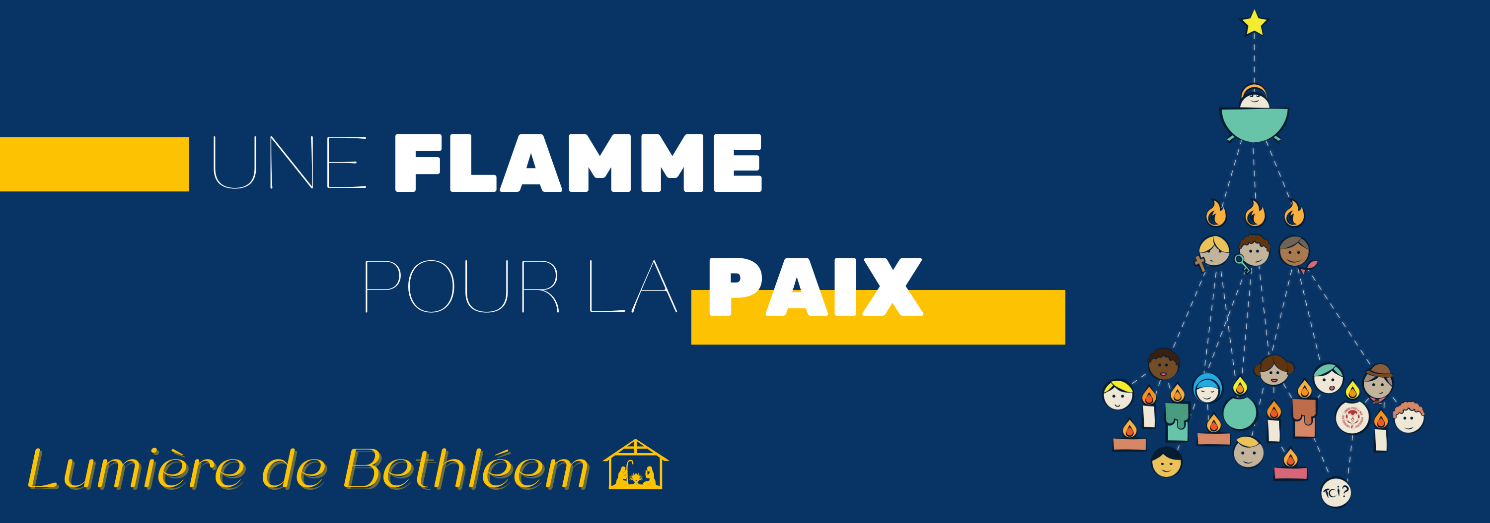 Flamme de Bethléem – Lumière pour la paix 2022Entrée de la Lumière – ♫♪ This little light of mineThis little light of mine
I'm gonna let it shine
This little light of mine
I'm gonna let it shineThis little light of mine
I'm gonna let it shine
Let it shine, let it shine, let it shineEverywhere I goI'm gonna let it shineEverywhere I goI'm gonna let it shineEverywhere I goI'm gonna let it shineLet it shine, let it shine, let it shineJesus is the lightI’m gonna let Him shineJesus is the lightI’m gonna let Him shineJesus is the lightI’m gonna let Him shineLet Him shine, let Him shine, let Him shineAccueilHistoire de la lumière pour la paix, symbolique. Communion avec ceux qui souffrent dans le monde et ne trouvent pas cette paix. Lien avec Saint-François d’Assise et le respect de la création.♫♪ Evenou shalom alerhem (refrain + couplet 1)Evenou shalom alerhem, evenou shalom alerhem, evenou shalom alerhem Evenuu shalom, shalom, shalom alerhemNous vous annonçons la Paix (3x)
Nous vous annonçons la Paix, la Paix, la Paix de Jésus !Lecture	Mt 5, 13-16Vous êtes le sel de la terre. Mais si le sel devient fade, comment lui rendre de la saveur ? Il ne vaut plus rien : on le jette dehors et il est piétiné par les gens. Vous êtes la lumière du monde. Une ville située sur une montagne ne peut être cachée. Et l’on n’allume pas une lampe pour la mettre sous le boisseau ; on la met sur le lampadaire, et elle brille pour tous ceux qui sont dans la maison. De même, que votre lumière brille devant les hommes : alors, voyant ce que vous faites de bien, ils rendront gloire à votre Père qui est aux cieux.♫♪ Evenou shalom alerhem (refrain + couplets 2 et 3)Evenou shalom alerhem, evenou shalom alerhem, evenou shalom alerhem Evenuu shalom, shalom, shalom alerhemNous vous annonçons la joie (3x)
Nous vous annonçons la joie, la joie en JésusNous vous annonçons l'amour (3x)
Nous vous annonçons l'amour
L'amour en JésusExplication du passage de la Lumière et démarche « prix nobel de la paix »Rituel du passage de la Lumière :Deux guides ou scouts reçoivent la Lumière des responsables Guides et Scouts du Brabant wallon qui, aux côtés de dizaines d’autres délégations nationales, sont allés la chercher à Vienne, où les Guides et Scouts autrichiens l’avaient ramenée depuis Bethléem.Guide, scout récite la phrase suivante à tour de rôle:« Je m'appelle [prénom] et j'ai reçu cette lumière de Laurent. Elle est symbole de la Paix. Il y a eu toute une chaîne de transmission de cette lumière depuis Bethléem. A mon tour, je vous donne cette lumière à vous ici présents pour qu'elle puisse éclairer votre chemin et ceux qui vous croiseront, comme un signe de paix. »Chacun va ensuite recevoir la Lumière auprès du guide ou scout et dit :« Merci [prénom] ! Je reçois cette lumière comme une source de Paix et je chercherai à la transmettre et à la donner spécialement là où la vie semble si difficile. »Démarche « prix nobel de la paix » :Sur votre chaise, vous trouverez le médaillon du symbole du prix Nobel de la Paix. Chaque année, ce prix est attribué aux personnes, organismes ou groupes qui ont œuvré concrètement à instaurer la paix dans le monde et à valoriser les droits de l’homme. Et si aujourd’hui, c’est toi qui devais proposer une action/un projet concret pour diffuser cette paix dans le monde et gagner le prix Nobel, que suggérerais-tu ?Comment ferais-tu pour être transmetteur de la lumière, de l’espoir, de la bienveillance ? Prends un temps de réflexion et note sur ce médaillon les choses concrètes qui te viennent à l’esprit pour être un des acteurs de la paix dans le monde.♫♪ La démarche débute avec le chant de la promesse scouteDevant tous je m'engage, sur mon honneur
Et je te fais hommage de moi, Seigneur
Je veux t'aimer sans cesse, de plus en plus
Protège ma promesse, Seigneur JésusJe jure de te suivre, en fier chrétien
Et tout entier je livre, mon cœur au tien
Je veux t'aimer sans cesse, de plus en plus
Protège ma promesse, Seigneur JésusFidèle à ma patrie, je le serai
Tous les jours de ma vie, je servirai
Je veux t'aimer sans cesse, de plus en plus
Protège ma promesse, Seigneur JésusJe suis de tes apôtres et chaque jour
Je veux aider les autres pour ton amour
Je veux t'aimer sans cesse de plus en plus
Protège ma promesse, Seigneur JésusTa règle a sur nous-mêmes, un droit sacré
Je suis faible, tu m'aimes, je maintiendrai
Je veux t'aimer sans cesse, de plus en plus
Protège ma promesse, Seigneur JésusPendant la suite de la démarche, on chante :♫♪ Tiens ma lampe alluméeR : Tiens ma lampe allumée, la flamme est si fragileCe soir je viens mendier ton pain, ton eau, ton huileTiens ma lampe allumée jusqu'à ton domicileToi seul peux me guider1. Allume dans mon cœur quelque chose de vraiQuelque chose de toi, que rien ne puisse éteindreNi l'échec, ni la peur, ni le poids des annéesEt que puisse mon pas chercher à te rejoindre2. Allume dans mes yeux quelque chose de purQuelque chose de toi que rien ne puisse éteindreNi le poids du présent, ni l'avenir peu sûrEt que dans mon regard ta clarté vienne poindre3. Allume dans mes mains quelque chose de douxQuelque chose de toi que rien ne puisse éteindreDe petit, de discret, de brûlant, d'un peu fouEt que puissent mes bras savoir encore étreindre4. Allume dans ma vie quelque chose de beauQuelque chose de toi que rien ne puisse éteindreAvec un goût d'amour et des rêves nouveauxQue puisse mon chemin parvenir à t'atteindrePrière finale 							Saint-François d’AssiseSeigneur, fais de moi un instrument de ta paix,Là où est la haine, que je mette l’amour.Là où est l’offense, que je mette le pardon.Là où est la discorde, que je mette l’union.Là où est l’erreur, que je mette la vérité.Là où est le doute, que je mette la foi.Là où est le désespoir, que je mette l’espérance.Là où sont les ténèbres, que je mette la lumière.Là où est la tristesse, que je mette la joie.O Seigneur, que je ne cherche pas tant àêtre consolé qu’à consoler,à être compris qu’à comprendre,à être aimé qu’à aimer.Car c’est en se donnant qu’on reçoit,c’est en s’oubliant qu’on se retrouve,c’est en pardonnant qu’on est pardonné,c’est en mourant qu’on ressuscite à l’éternelle vie.”Envoi et bénédiction ♫♪ Chant final : cantiques des patrouillesSeigneur, rassemblés près des tentesPour saluer la fin du jour,Tes scouts/guides laissent leurs voix chantantesVoler vers Toi, pleines d’amour:Tu dois aimer l’humble prièreQui de ce camp s’en va monter?Ô Toi, qui n’avait sur la TerrePas de maison pour t’abriter.R : Nous venons toutes les patrouillesTe prier pour Te servir mieux.Vois au bois silencieuxTes scouts/guides qui s’agenouillent.Bénis-les, ô, Jésus dans les cieux !Ô Toi qui veillais Tes apôtresEt les bordais durant la nuit,Protège notre camp et les autresDes rondes du Malin Esprit!Monte la garde, ô notre Guide,Afin que nous puissions demainOuvrir des yeux toujours limpidesDevant l’étoile du matin. 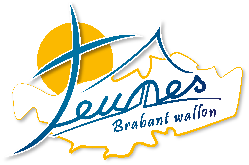 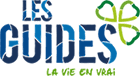 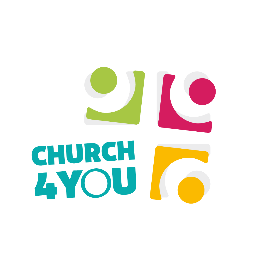 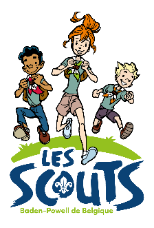 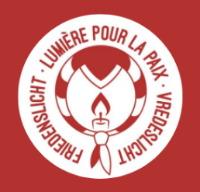 